STRUTTURA DIDATTICA SPECIALE DI LINGUE E LETTERATURE STRANIERE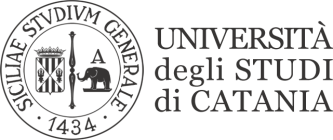                                                               RAGUSALINGUAGGI SETTORIALI E TRADUZIONE FRANCESE IIIAntonio GURRIERISECONDA SESSIONEProva scritta del 12 giugno 2018Venerdì 22 giugno 2018Y6200026125Y6200028327Y6200042022Y6200044321Y6200037328Y62000323INSUFY6200042924Y6200035526Y6200037525Y6200027524Y6200043125Y6200030725Y6200044121Y6200030826Y62000281INSUFO9100059122O9100038323Y62000380INSUFY6200030323Y6200065818Y6200023823Y6200012019Y6200024624Y6200028027Y6200039021Y6200063821Y6200063420Y62000110INSUFY62000094INSUF